Общество с ограниченной ответственностью"Научно-техническое предприятие "Рубус"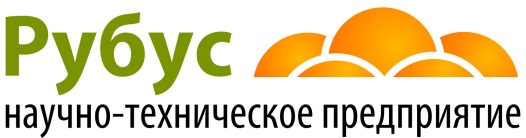 Предзаказ на многолетние цветы 2021 годЗа подробностями обращайтесь по телефону 8-911-068-21-37НаименованиеКол-во в пачке, штЦена, рубХостаХостаХостаХоста Аугуст Мун1450Хоста Банана Кид1400Хоста Биг Дэдди1550Хоста Биг Мама1550Хоста Блю Маммос1650Хоста Голд Стандарт1350Хоста Канадиан Блю1600Хоста Карнавал1350Хоста Киви Сперминт1550Хоста Колоред Халк1350Хоста Медиавариегата2500Хоста Монинг Стар1350Хоста Олд Глори1800Хоста Отумн Фрост1550Хоста Роберт Фрост1500Хоста Т Рекс1550Хоста Уайт Февер1350Хоста Файер энд Айс1750Хоста Франсез Уильямс1300Хоста Хадспен Блю1550Хоста Шуга Дедди1500АстильбаАстильбаАстильбаАстильба Америка2550Астильба Анита Пфайфер2550Астильба Браутшлейер2550Астильба Брессингем Бьюти2550Астильба Бумальда2550Астильба Федерси2550Астильба Глория пурпуреа2550Астильба Гиацинт2550Астильба Паул Гардер2550Астильба Пурпл Глори2650АстраАстраАстраАстра кустарниковая Кассис2400Астра кустарниковая Марджори2400Астра кустарниковая Старлайт2400РазнолуковичныеРазнолуковичныеРазнолуковичныеЭхиноцея пурпурная Магнус2350Мордовник банатский Блю Глоу1400Мордовник обыкновенный2350Синеголовник Альпийский1350Посконник пятнистый Атропурпуреа1350Посконник морщинистый Шоколад1350Посконник сомнительный Литл Джо1500Лилейник Атен1300Лилейник Отумн Ред2450Лилейник Биппи2450Лилейник Катерина Вудбери1300Лилейник Франс Халс1500Монарда Бьюти оф Кобхем1350Монарда Крафтвей Пинк1350Монарда Скорпион1300Котовник фассена1400Котовник фассена Кит Кат1400Пион Алиса Хардинг11000Пион Сара Бернар1500Пион В.Ф. Тернер1750Рудбекия блестящая Дима2500Рудбекия рассеченная Голдквелли1400Рудбекия трехлопостная Прейри Глоу1350ФлоксФлоксФлоксФлокс метельчатый Аметист2400Флокс метельчатый Блю парадайз2450Флокс метельчатый Клеопатра2700Флокс метельчатый Джулиглут2500Флокс метельчатый Лариса2650Флокс метельчатый Никки2450Флокс метельчатый Пикассо2650Флокс метельчатый Ред Райдинг Худ2500